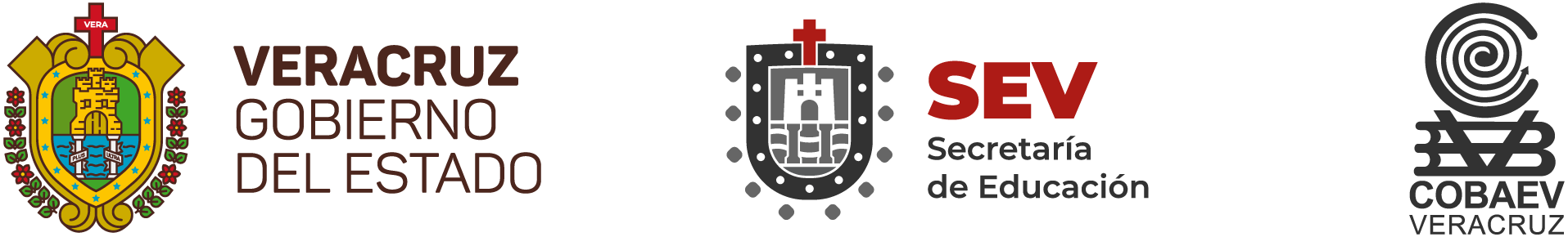                   Carátula de expediente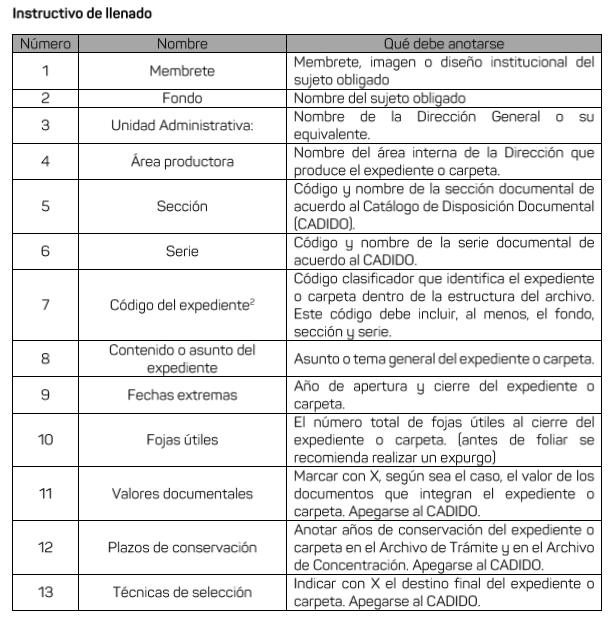 Fondo:Unidad Administrativa:Área productora:Sección:Serie:Código del expediente:Código del expediente:Contenido o asunto del expediente:Contenido o asunto del expediente:Contenido o asunto del expediente:Contenido o asunto del expediente:Contenido o asunto del expediente:Fechas extremas:Fojas útiles:               Valores documentales               Valores documentales               Valores documentales               Valores documentales               Valores documentales               Valores documentalesAdministrativoJurídico/LegalFiscal/Contable                           Plazos de conservación (en  años)                           Plazos de conservación (en  años)                           Plazos de conservación (en  años)                           Plazos de conservación (en  años)                           Plazos de conservación (en  años)                           Plazos de conservación (en  años)Archivo de TrámiteArchivo de ConcentraciónTotal:             Técnicas de selección             Técnicas de selección             Técnicas de selección             Técnicas de selección             Técnicas de selecciónEliminación :Conservación :Muestreo: